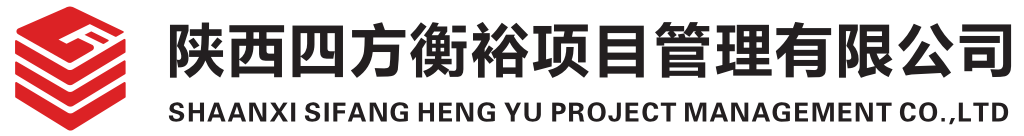 起重机械焊接结构失效关键问题及可靠性评价方法研究项目竞争性磋商文件采购项目编号：HYTF-202307063陕西四方衡裕项目管理有限公司二0二三年七月  温馨提示各供应商到场人员需自备口罩等防护工具，做好个人防护。未能在响应截止时间前成功送达响应文件者，其后果均由供应商自行承担。请供应商按照陕西省财政厅关于政府采购供应商注册登记有关事项的通知中的要求，通过陕西省政府采购网（http://www.ccgp-shaanxi.gov.cn/）注册登记加入陕西省政府采购供应商库。联系方式（电话）：029-96702 供应商登记免费领取采购文件的，如不参与项目投标，应在递交投标(或响应)文件截止时间前一日以书面形式告知采购代理机构。否则，采购代理机构可以向财政部门反映情况并提供相应的佐证。供应商一年内累计出现三次该情形，将被监管部门记录为失信行为。格式弃标告知函陕西四方衡裕项目管理有限公司：我公司因            （原因概述）              ，确定不参加               (采购项目名称、采购项目编号）           的投标。供应商全称：                            （公章）法定代表人或授权代表：                  （签字） 年       月      日说明：按照《西安市财政局关于促进政府采购公平竞争优化营商环境的通知》（市财函〔2021) 431号）规定：供应商登记免费领取磋商文件的，如不参与项目磋商，应在递交响应文件截止时间前一日以书面形式告知釆购代理机构；否则，采购代理机构可以向财政部门反映情况并提供相应的佐证。供应商一年内累计出现三次该情形，将被监管部门记录为失信行为。注：领取本项目采购文件的供应商，如不参与磋商，请在规定时间前将书面《弃标告知函》回执至邮箱（邮箱地址：shuxinxin@sfhyzb.com）竞争性磋商公告一、项目基本情况项目编号：HYTF-202307063项目名称：起重机械焊接结构失效关键问题及可靠性评价方法研究项目采购方式：竞争性磋商预算金额：780,000.00元采购需求：合同包1(起重机械焊接结构失效关键问题及可靠性评价方法研究项目):合同包预算金额：780,000.00元合同包最高限价：780,000.00元本合同包不接受联合体投标合同履行期限：服务期：自合同签订之日起至2025年7月31日止。二、申请人的资格要求：1.满足《中华人民共和国政府采购法》第二十二条规定;2.落实政府采购政策需满足的资格要求：无。3.本项目的特定资格要求：合同包1(起重机械焊接结构失效关键问题及可靠性评价方法研究项目)特定资格要求如下:（1）供应商通过“信用中国”网站(www.creditchina.gov.cn)、 中国政府采购网(www.ccgp.gov.cn) 等查询相关主体信用记录；（2）供应商参加本项目的合法授权人授权证明；（3）本项目不接受联合体投标，不允许分包。三、获取采购文件时间： 2023年7月17日 至 2023年7月24日 ，每天上午 08:30:00 至 12:00:00 ，下午 13:00:00 至 17:30:00 （北京时间）途径：西安市高新区沣惠路16号泰华金贸国际8号楼28层	方式：现场获取售价： 0元四、响应文件提交截止时间： 2023年7月28日 14时30分00秒 （北京时间）地点：西安市高新区沣惠路16号泰华金贸国际8号楼29层开标一室五、开启时间：  2023年7月28日14时30分00秒（北京时间）地点：西安市高新区沣惠路16号泰华金贸国际8号楼29层开标一室六、公告期限自本公告发布之日起3个工作日。七、其他补充事宜1、落实政府采购政策：（1）《政府采购促进中小企业发展管理办法》（财库〔2020〕46 号）；（2）《财政部 司法部关于政府采购支持监狱企业发展有关问题的通知》（财库〔2014〕68号）；（3）《三部门联合发布关于促进残疾人就业政府采购政策的通知》（财库〔2017〕141号）；（4）《节能产品政府采购实施意见》（财库[2004]185号）；（5）《环境标志产品政府采购实施的意见》（财库[2006]90号）；（6）《财政部 发展改革委 生态环境部 市场监管总局 关于调整优化节能产品、环境标志产品政府采购执行机制的通知》--财库〔2019〕9号；（7）《关于运用政府采购政策支持乡村产业振兴的通知》（财库[2021]19号）；（8）关于印发《商品包装政府采购需求标准（试行）》、《快递包装政府采购需求标准（试行）》的通知--财办库〔2020〕123号；（9）陕西省财政厅关于印发《陕西省中小企业政府采购信用融资办法》（陕财办采〔2018〕23号）；（10）《关于进一步加强政府绿色采购有关问题的通知》（陕财办采〔2021〕29号）；（11）其他需要落实的政府采购政策。2、本项目非专门面向中小企业采购。3、参加采购项目的供应商获取磋商文件时请携带单位介绍信原件、本人身份证原件或复印件加盖公章。竞争性磋商文件以电子文档方式提供。八、对本次招标提出询问，请按以下方式联系。1.采购人信息名称：西安特种设备检验检测院 地址：西安市高新区团结南路69号联系方式：029-887635592.采购代理机构信息名称：陕西四方衡裕项目管理有限公司地址：西安市高新区沣惠路16号泰华金贸国际8号楼28层联系方式：029-89284433-6053.项目联系方式项目联系人：王维、李亚容、赵维电话：029-89284433-605陕西四方衡裕项目管理有限公司2023年7月17日供应商须知定义1、采 购 人：西安特种设备检验检测院2、监督机构：西安市财政局3、采购代理机构：陕西四方衡裕项目管理有限公司4、供应商：响应磋商并且符合磋商文件规定资格条件和参加磋商的法人、其他组织或者自然人5、磋商小组：依据财政部《政府采购竞争性磋商采购方式管理暂行办法》有关规定组建，依法依规履行其职责和义务。磋商文件说明1、磋商文件是根据本项目的内容和需求编制，磋商文件包括以下内容：1-1竞争性磋商公告1-2供应商须知1-3 采购内容及需求1-4拟签订的合同文本1-5响应文件格式2、磋商文件的获取：竞争性磋商公告发布后，有意向的供应商应从竞争性磋商公告载明的磋商文件获取地点获取磋商文件，其文件仅作为本次磋商使用；未按照竞争性磋商公告要求取得磋商文件的，其本次响应无效。3、采购人或者采购代理机构可以对已发出的磋商文件进行必要的澄清或者修改，澄清或者修改内容在指定的政府采购信息发布媒体上发布澄清或更正公告，澄清或者修改的内容为磋商文件的组成部分。澄清或者修改的内容可能影响响应文件编制的，在提交首次响应文件截止时间至少5日前，以书面形式通知所有获取磋商文件的供应商；不足5日的，采购人、采购代理机构应当顺延提交首次响应文件截止时间。4、在规定时间内收到的供应商依法提出的询问或者质疑，采购代理机构将按程序在规定的时间内予以答复。涉及变更或修正内容在指定的政府采购信息发布媒体上发布更正公告，并以书面形式通知所有获取磋商文件的潜在供应商，且作为磋商文件的组成部分。5、磋商文件的解释权归采购代理机构。响应要求供应商应当按照磋商文件的要求编制响应文件，并对其提交的响应文件的真实性、合法性承担法律责任。磋商响应应以项目为单位，不得在其中选项响应或将其中内容再行分解，否则响应无效。供应商资格要求：2-1符合《中华人民共和国政府采购法》第二十二条规定的供应商条件；2-1-1营业执照等主体资格证明文件：提供有效存续的企业营业执照/事业单位法人证书/专业服务机构执业许可证/民办非企业单位登记证书，自然人投标的提供其身份证明；2-1-2财务状况报告：提供 2022 年度经审计的完整财务报告（成立时间至提交响应文件截止时间不足一年的可提供成立后任意时段的资产负债表），或其开标前三个月内基本开户银行出具的资信证明及其基本存款账户开户许可证（无基本存款账户开户许可证可提供其基本存款账户信息证明）；（以上两种形式的资料提供任何一种即可）2-1-3税收缴纳证明：提供2023年1月至今已缴纳任意一个月纳税证明或税务机关开具的完税证明（时间以税款所属日期为准，凭据应有税务机关或代收机关的公章或业务专用章。）依法免税或无须缴纳税收的单位应提供相应证明文件；2-1-4社保缴纳证明：提供2023年1月至今已缴存任意一个月社会保障资金缴存单据或社保机构开具的社会保险参保缴费证明，依法不需要缴纳社会保障资金的单位应提供相应证明文件；2-1-5具备履行合同所必需的设备和专业技术能力的证明材料或书面声明；2-1-6参加政府采购活动前三年内在经营活动中没有重大违法记录的书面声明；2-1-7具备法律、行政法规规定的其他条件的证明材料。2-2 供应商通过“信用中国”网站(www.creditchina.gov.cn)、中国政府采购网(www.ccgp.gov.cn) 等查询相关主体信用记录。（对列入失信被执行人、重大税收违法失信主体、政府采购严重违法失信行为记录名单及其他不符合《中华人民共和国政府采购法》第二十二条规定条件的供应商，采购代理机构将拒绝其参与政府采购活动。）2-3 法定代表人授权委托书：法定代表人直接参加磋商的，须出具法人身份证，并与营业执照上信息一致。法定代表人授权代表参加磋商的，须出具法定代表人授权书及授权代表身份证、授权代表本单位证明（磋商前的个人养老保险缴纳证明或劳动合同）。法人的分支机构参与磋商时，除提供《法定代表人授权委托书》外，还须同时提供法人给分支机构出具的授权书。 2-4本项目不接受联合体投标，不允许分包：供应商提供《非联合体不分包投标声明》，视为独立投标，不分包。备注：1、以上资格要求均为必备资格，需提供相关证明文件并加盖供应商公章（如相关证明材料由第三方出具，应有第三方公章），缺少其中任何一项，其响应文件视为无效文件。 2、《法定代表人授权委托书》、《书面声明》、《供应商承诺书》、《非联合体不分包投标声明》应按磋商文件第五章响应文件格式给定的格式填写。 3、法人的分支机构参与磋商时，响应文件中应附法人给分支机构出具的授权书。授权书附在《法定代表人授权委托书》后，如无授权，将被视为无效文件。法人只能授权一家分支机构参与磋商，且不能与分支机构同时参与磋商。4、事业单位法人参与磋商可不提供财务状况报告、社会保障资金缴纳证明及税收缴纳证明。3、限制响应要求3-1单位负责人为同一人或者存在直接控股、管理关系的不同供应商，不得参加同一合同项下的政府采购活动。3-2除单一来源采购项目外，为采购项目提供整体设计、规范编制或者项目管理、监理、检测等服务的供应商，不得再参加该采购项目的其他采购活动。3-3供应商在参加政府采购活动前3年内因违法经营被禁止在一定期限内参加政府采购活动，期限未满的，不得参加本次政府采购活动。4、本项目不接受联合体响应。5、本项目不组织现场考察或者答疑会。6、本项目无履约保证金及磋商保证金。7、本项目不允许分包、转包。8、本项目不接受备选方案。9、响应文件编制9-1供应商应以采购代理机构提供的响应文件格式编制响应文件，正本壹份，副本贰份，电子版壹份（须为正本签字盖章的PDF格式及Word格式响应文件，用U盘拷贝），正、副本各自装订成册，每套响应文件须清楚地标明“正本”或“副本”，一旦正本与副本不符，以正本为准，电子版须与正本保持一致。响应文件建议采用双面打印。9-2供应商在编制响应文件时，应依据磋商文件的要求，对磋商文件作出实质性的响应。响应文件必须按要求加盖供应商公章和法定代表人（或其授权代表）签字。注：凡要求法定代表人签字或盖章之处，非法人单位负责人可参照执行。9-3响应文件的正本和所有的副本均需打印或用不褪色蓝（黑）墨水（汁）书写，在每一页的正下方清楚标明第几页、共几页字样，统一胶装成册。响应文件不得行间插字、涂改和增删，如有修改错漏处，必须由供应商法定代表人（或其授权代表）签字并加盖供应商公章。9-4 响应文件编制要求：包括（但不限于）以下内容9-4-1 响应函；9-4-2 报价一览表和报价明细表；9-4-3 供应商承诺书；9-4-4 供应商企业关系关联承诺书；9-4-5资格证明文件；9-4-6 供应商为本次采购活动编制的服务方案，具有履行合同所必须的专业技术能力，配备了相应的商务和技术人员，项目在组织实施、财务保证、人力安排、服务保障等方面具体做法和保障措施，以及为采购活动提供的合理化建议；9-4-7 供应商提供相应资料或说明，证明其服务经验及能力；9-4-8 供应商认为有必要说明的其他资料。10、响应文件密封10-1供应商应将响应文件正本、副本、电子版响应文件分别密封完好，在封套上标明采购项目编号、项目名称，供应商全称（公章）及“正本”、“副本”、“电子版响应文件”等内容。再加封条密封，在封线处加盖供应商公章（骑缝章）和法定代表人（或其授权代表）签字或盖章。 10-2对于需提供资格证明文件/业绩证明材料等原件的采购项目，供应商应将其内容单独密封，并标明所提供原件的明细表。10-3 响应文件未按要求密封或加写标记，采购代理机构对误投或过早启封的响应文件概不负责。11、响应文件提交11-1供应商应当在磋商文件要求提交响应文件的截止时间前，将响应文件密封送达响应地点。在截止时间后送达的响应文件为无效文件，采购人、采购代理机构或者磋商小组拒收。11-2 供应商在提交响应文件截止时间前，可以对所提交的响应文件进行补充、修改或者撤回，并书面通知采购人、采购代理机构。补充、修改的内容应当按磋商文件要求签署、盖章，并作为响应文件的组成部分。补充、修改的内容与响应文件不一致的，以补充、修改的内容为准。12、响应活动中，有下列情形之一的，视为供应商串通响应，其响应无效：12-1不同供应商的响应文件由同一单位或者个人编制；12-2不同供应商委托同一单位或者个人办理响应事宜；12-3不同供应商的响应文件载明的项目管理成员或者联系人员为同一人；12-4不同供应商的响应文件异常一致或者磋商报价呈规律性差异；12-5不同供应商的响应文件相互混装。13、响应文件中提供虚假证明，开具虚假资质，出现虚假应答或故意隐瞒行为，按无效响应处理。14、磋商报价14-1 供应商应按照磋商文件规定的服务要求，责任范围和合同条件进行报价，在响应文件中的磋商报价一览表上按要求标明磋商报价、服务期等项，任何有选择的报价采购代理机构不予接受。14-2磋商报价是完成磋商内容所需的全部费用。包括直接费、间接费、利润、税金、规费及其它相关的费用。若报价时未报或未在“磋商报价一览表”中予以说明，采购人将认为这些费用供应商已计取，并包含在磋商报价中。磋商报价中人员工资及社会保险费不得低于最新出台的《陕西省人力资源和社会保障厅关于调整陕西省最低工资标准的通知》标准。14-3 首次磋商报价随响应文件提交；最后磋商报价在磋商过程中提交，各供应商最后磋商报价表按格式进行填写，由法定代表人或其授权代表人签字。14-4 最后磋商报价，在采购内容无实质性变更下，不得高于首次磋商报价。对于差异较大的报价，须作出明确的说明。14-5磋商报价超出采购预算的供应商不进入磋商程序。14-6 磋商最终报价表中标明的价格为最终合同价格。15、磋商过程中所产生的一切费用应由供应商自行承担。16、凡因供应商对磋商文件阅读不深、理解不透、误解、疏漏、或因市场行情了解不清造成的后果和风险均由供应商自行负责。17、供应商有下列情形之一的，在项目财政主管部门备案；情节严重的，由财政部门将其列入不良行为记录名单予以通报，在一至三年内禁止参加政府采购活动：17-1供应商在提交响应文件截止时间后撤销响应文件的；17-2供应商在响应文件中提供虚假材料的；17-3供应商与采购人、其他供应商或者采购代理机构恶意串通的；或向磋商小组成员行贿或者提供其他不正当利益；17-4除因不可抗力或磋商文件认可的情形以外，成交供应商不与采购人签订合同的；或未按照采购文件确定的事项签订政府采购合同；17-5成交供应商将政府采购合同转包、分包给他人的；17-6成交供应商拒绝履行合同义务的；或提供虚假服务；17-7成交供应商擅自变更、中止或者终止政府采购合同。18、响应有效期18-1响应有效期从提交响应文件的截止之日起90个日历日。在有效期内，响应文件对供应商具有法律约束力，以保证采购人完成评审、确定成交供应商以及合同签订事项。18-2特殊情况需延长响应有效期的，采购代理机构可于响应有效期届满之前，要求供应商同意延长有效期，采购代理机构的要求与供应商的答复均应为书面形式。供应商拒绝延长的，其响应在原响应有效期届满后将不再有效；供应商同意延长的，其响应继续有效，但不允许修改或撤回响应文件。磋商小组1、采购代理机构负责组织磋商工作。2、采购人或采购代理机构依法组建磋商小组，磋商小组由评审专家和采购人代表组成。3、磋商小组负责具体磋商事务，并独立履行下列职责：3-1确认磋商文件；3-2确定符合资质条件的供应商参加磋商；3-3要求供应商解释或者澄清其响应文件；3-4集中与单一供应商分别进行磋商；3-5审查供应商的响应文件并做出评价；3-6告知采购人或采购代理机构在评审过程中发现供应商违法违规行为；3-7编写评审报告。磋商会议在磋商文件规定的磋商时间和磋商地点，由采购代理机构主持磋商会议，供应商须委派代表参加，签名报到以证明其出席。参加磋商会议的供应商的法定代表人或其授权代表应携带本人身份证原件、供应商资格要求相关材料的原件以备审核。磋商时，由供应商或其推荐的代表与监督人共同检查响应文件的密封情况。经对响应文件的密封情况确认无误后，由供应商法定代表人（或授权代表）和监督人签字确认。由采购代理机构工作人员按照签到顺序开启各供应商响应文件，公布文件份数。供应商对磋商会议过程若有异议，以及认为采购人、采购代理机构相关工作人员有需要回避的情形的，应当场提出询问或者回避申请。采购人、采购代理机构对供应商代表提出的询问或者回避申请及时处理。供应商未参加磋商会议的，视同认可磋商结果。采购人依法对供应商的资格进行审查。8-1响应文件中的资格证明文件出现下列情况者（但不限于），按无效响应处理：8-1-1供应商的名称与登记领取磋商文件单位的名称不符;8-1-2供应商承诺书的有效性或符合性不符合要求的;8-1-3磋商文件要求提交原件，而供应商未按要求提交的;8-1-4供应商资格证明文件的完整性、有效性或符合性不符合要求的。磋商1、响应文件的符合性审查 
    磋商小组依据磋商文件的规定，对资格审查合格的响应文件的有效性、完整性和对磋商文件的响应程度进行审查，以确定是否对磋商文件的实质性内容作出响应。磋商小组要审查每份响应文件是否实质上响应了磋商文件的要求。 实质上没有响应磋商文件要求的，作无效响应处理，磋商小组应告知有关供应商未通过审查的原因，供应商不得通过修正或撤销不符之处而使其成为实质上响应。1-1响应文件的符合性出现下列情况者（但不限于），按无效响应处理：1-1-1响应文件未按磋商文件要求填写、签署、盖章的;1-1-2供应商磋商报价超出采购预算或最高限价的;1-1-3供应商的报价明显低于其他通过符合性审查的供应商报价，有可能影响项目质量或者不能诚信履约的，且供应商不能证明其报价合理性的；1-1-4无响应有效期或有效期达不到磋商文件的要求；1-1-5 响应文件的服务期、付款形式及要求等，没有响应磋商文件；1-1-6 响应内容出现漏项或数量与采购要求不符或响应内容的技术指标达不到 磋商文件要求，出现重大负偏差；1-1-7存在其它不符合法律法规或磋商文件规定的投标无效条款。 2、响应文件的澄清2-1磋商小组在对响应文件的有效性、完整性和响应程度进行审查时，可以要求供应商对响应文件中含义不明确、同类问题表述不一致或者有明显文字和计算错误的内容等作出必要的澄清、说明或者更正。供应商的澄清、说明或者更正不得超出响应文件的范围或者改变响应文件的实质性内容。2-2磋商小组要求供应商澄清、说明或者更正响应文件应当以书面形式作出。供应商的澄清、说明或者更正应当由法定代表人或其授权代表签字或者加盖公章。3、磋商小组所有成员应当集中与单一供应商分别进行磋商，并给予所有参加磋商的供应商平等的磋商机会。4、在磋商过程中，磋商小组可以根据磋商文件和磋商情况实质性变动采购需求中的技术、服务要求以及合同草案条款，但不得变动磋商文件中的其他内容。实质性变动的内容，须经采购人代表确认。5、已提交响应文件的供应商，在提交最后报价之前，可以根据磋商情况退出磋商。6、磋商结束后磋商小组应当要求所有实质性响应且继续参加磋商的供应商在规定时间内提交最后报价，该报价不予公开，提交最后报价的供应商不得少于3家。采用竞争性磋商采购方式组织实施的市场竞争不充分的科研项目、需要扶持的科技成果转化项目，以及政府购买服务项目(含政府和社会资本合作项目)，符合要求的供应商(社会资本)只有2家的，提交最后报价的供应商可以为2家。7、经磋商确定最终采购需求和提交最后报价的供应商后，由磋商小组采用综合评分法对提交最后报价的供应商的响应文件和最后报价进行综合评分。8、磋商小组在评审过程中，发现响应文件出现下列情况之一者，按以下原则修正，修正后的报价经供应商确认后产生约束力，供应商不确认的，其响应无效。8-1响应文件中磋商报价一览表内容与响应文件中其他部分相应内容表述不一致的，以磋商报价一览表为准；8-2大写金额与小写金额不一致的，以大写金额为准；8-3单价金额小数点或者百分比有明显错位的，以总价为准，并修改单价；8-4总价金额与按单价汇总金额不一致的，以单价金额计算结果为准；8-5对不同文字文本响应文件的解释发生异议的，以中文文本为准；8-6文字与图表不一致的，以文字为准；8-7正本与副本不一致的，以正本为准。9、比较与评价9-1评审时，按照磋商文件规定的评审方法和标准，对资格性审查和符合性审查合格的文件进行商务和技术评审，综合比较和评价，最低报价不作为成交的唯一条件。9-2采取逐项分步评审方式，每一步评审不符合者，不进入下一步评审，全部评审合格的供应商进行最后的综合评审和打分，按最后得分由高向低排序，推荐成交候选供应商。10、评审方法 综合评分法（总计100分）：响应文件满足磋商文件全部实质性要求且按评审因素的量化指标评审得分最高的供应商为第一成交候选供应商。11、需要落实的政府采购政策11-1响应企业政府采购政策11-1-1中小企业落实政府采购政策（1）中小企业应符合工信部联企业[2011]300号文件规定，采购活动执行《政府采购促进中小企业发展管理办法》（财库〔2020〕46 号）的规定。（2）中小企业应提供《政府采购促进中小企业发展管理办法》（财库〔2020〕46 号）文件规定的《中小企业声明函》（详见附件1），以此为依据享受政府采购政策。本项目采购内容“起重机械焊接结构失效关键问题及可靠性评价方法研究项目”对应的中小企业划分标准所属行业为：其他未列明行业。（3）在享受支持政策而中标或成交后，小微企业不得将合同分包给大中型企业，中型企业不得将合同分包给大型企业。（4）供应商须提供本企业制造的货物、承担的工程或者服务，或者提供其他中小企业制造的货物。本项所称货物是指由中小企业制造，即货物由中小企业生产且使用该中小企业商号或者注册商标；供应商提供的货物既有中小企业制造货物，也有大型企业制造货物的，不享受中小企业扶持政策。以上要求由磋商小组审定，符合条件的供应商享受政府采购政策。11-1-2残疾人福利性单位应符合《财政部、民政部、中国残疾人联合会关于促进残疾人就业政府采购政策的通知》（财库[2017]141号）文件规定，并提供《残疾人福利性单位声明函》（详见附件2）。11-1-3监狱和戒毒企业应符合《财政部 司法部关于政府采购支持监狱企业发展有关问题的通知》--财库[2014]68号文件规定，并提供由省级以上监狱管理局、戒毒管理局(含新疆生产建设兵团)出具的属于监狱企业的证明（详见附件3）。11-1-4符合磋商文件规定的小微企业、监狱企业、残疾人企业优惠条件的供应商，价格给予10%的扣除，用扣除后的价格参与评审。残疾人福利性单位属于小型、微型企业的，不重复享受政策。11-2响应产品政府采购政策11-2-1节能产品根据《国务院办公厅关于建立政府强制采购节能产品制度的通知》（国办发[2007]51号）的规定，环境标志产品根据《环境标志产品政府采购实施的意见》（财库[2006]90号）的规定。11-2-2采购人拟采购的产品属于节能产品政府采购品目清单（财库〔2019〕19号）、环境标志产品政府采购品目清单的（财库〔2019〕18号）号，采购人及其委托的采购代理机构应当依据国家确定的认证机构出具的、处于有效期之内的节能产品、环境标志产品认证证书，对获得证书的产品实施政府优先采购或强制采购。《财政部 发展改革委 生态环境部 市场监管总局 关于调整优化节能产品、环境标志产品政府采购执行机制的通知》--财库〔2019〕9号11-3《关于运用政府采购政策支持乡村产业振兴的通知》（财库[2021]19号）11-4关于印发《商品包装政府采购需求标准（试行）》、《关于进一步加强政府绿色采购有关问题的通知》（陕财办采〔2021〕29号）、《快递包装政府采购需求标准（试行）》的通知--财办库〔2020〕123号政府采购货物、工程和服务项目中涉及商品包装和快递包装的，要参考包装需求标准，在采购文件中明确政府采购供应商提供产品及相关快递服务的具体包装要求。11-5 陕西省财政厅关于印发《陕西省中小企业政府采购信用融资办法》（陕财办采〔2018〕23号）。11-6 供应商应如实提供以上证明文件，如存在虚假响应，将取消其响应资格。12、评审时，磋商小组根据评审内容进行综合比较，独立打分，得分四舍五入保留两位小数。13、推荐成交候选供应商名单：磋商小组应当根据综合评分情况，按照评审后得分由高到低顺序排列，推荐3名成交候选供应商，并编写评审报告。市场竞争不充分的科研项目、需要扶持的科技成果转化项目，以及政府购买服务项目，可以推荐2家成交候选供应商。评审得分相同的，按照最后报价由低到高的顺序推荐。评审得分且最后报价相同的，按照技术指标优劣顺序推荐。确定候选供应商1、采购代理机构应在评审结束后1个工作日内，将评审报告送采购人确认。2、采购人在收到评审报告后4个工作日内，根据评审报告对评审过程及结果进行严格审核后确定成交供应商，复函采购代理机构。3、采购代理机构在接到采购人的《成交复函》后1个工作日内，在财政部门指定的媒体上公告成交结果，成交公告期限为1个工作日，同时向成交供应商发出成交通知书。质疑1、提出质疑的供应商应是参与所质疑项目采购活动的供应商。2、供应商认为采购文件、采购过程、中标或者成交结果使自己的权益受到损害的，可以在知道或者应知其权益受到损害之日起七个工作日内，以书面形式向采购代理机构提出质疑。供应商须在法定质疑期内一次性提出针对同一采购程序环节的质疑。3、供应商提出质疑时须提交质疑函和必要的证明材料。质疑函应当包括下列内容：　（1）供应商的姓名或者名称、地址、邮编、联系人及联系电话；　（2）质疑项目的名称、编号；　（3）具体、明确的质疑事项和与质疑事项相关的请求；　（4）事实依据；　（5）必要的法律依据；　（6）提出质疑的日期。　供应商为自然人的，应当由本人签字；供应商为法人或者其他组织的，应当由法定代表人、主要负责人，或者授权委托代理人签字或者盖章，并加盖公章。供应商可以委托代理人进行质疑，委托代理人质疑的，应当提交供应商签署的授权委托书，其授权委托书应当载明代理人的姓名或者名称、代理事项、具体权限、期限和相关事项。质疑函应采用财政部颁布的《政府采购供应商质疑函范本》。4、供应商捏造事实、提供虚假材料或者以非法手段取得证明材料进行质疑的，采购代理机构将提供相关资料报监督机构，按其情况进行相应处理。5、供应商在法定质疑期内提交的符合要求的质疑，采购代理机构将予以受理并答复，联系电话：029-89284433，联系人：李亚容。 签订合同1、自成交通知书发出之日起二十五日内，根据磋商文件的规定和成交供应商响应文件，采购人与成交供应商签订政府采购合同。磋商文件及成交供应商的响应文件均作为合同的组成部分。2、成交后，成交供应商因自身原因未按程序与采购人签订合同的，采购人可以按照评审报告推荐的成交候选供应商名单排序，确定下一候选供应商为成交供应商或重新磋商。采购人将取消其成交资格，同时报请监督机构备案。采购代理服务费1、成交供应商在领取成交通知书前，须向采购代理机构支付采购代理服务费，采购代理服务费计入磋商报价但不单独列明。银行户名：陕西四方衡裕项目管理有限公司开户银行：兴业银行股份有限公司西安锦业路支行 账号：456700100100008334  联系人：方淑丽     联系电话：029-89284433 2、采购代理服务费参照《国家计委关于印发<招标代理服务收费管理暂行办法>的通知》（计价格[2002]1980号）和（发改办价格[2011]534号）规定标准收取。成交合同的履约验收政府采购合同的履行、违约责任和解决争议的方法等适用《中华人民共和国民法典》。政府采购合同订立后，合同各方不得擅自变更或者中止或者终止合同。采购人按照政府采购合同规定的技术、服务、安全标准组织对供应商履约情况进行验收，并出具验收书。其他磋商截止时间结束后，递交响应文件或者经评审的实质性响应磋商文件的供应商不足三家，采购代理机构请示监督机构后，终止竞争性磋商活动或继续磋商。融资担保详见《陕西省财政厅关于印发<陕西省中小企业政府采购信用融资办法>的通知》（陕财办采〔2018〕23号）相关政策、业务流程、办理平台（http://www.ccgp-shaanxi.gov.cn/zcdservice/zcd/shanxi/）。采购内容及需求一、项目概况本项目针对起重机械焊接结构失效的关键问题及可靠性评价方法，以疲劳载荷作用下起重机械高强度焊接接头为研究对象，综合运用试验测试、数学推导、有限元仿真相结合的方法，开展沿垂直于焊接界面路径上微观结构和力学性能连续渐变特性的数学表述、有效残余应力松弛——重分布的实时测量与机理表征、裂纹扩展速率预测解析模型等方面的研究，为起重机械焊接结构失效分析及可靠性评估提供理论依据。服务内容1．起重机械焊接结构非均匀结构效应、残余应力测量及裂纹扩展速率概率模型研究。（1）基于起重机械焊接接头微观结构与力学性能（去除残余应力）连续渐变特性的数学描述与关联，发展一个接头尺寸依赖的非均匀结构效应表达式；（2）借助恒应变/恒位移疲劳对比试验，提出一种弹性条件下等效残余应力的实时测量方法，揭示疲劳进程中塑性应变累积、裂纹长度增加单独和共同作用下残余应力松弛——重分布机理及关联方法；（3）针对起重机械焊接接头的非均匀特性，发展一种仅依赖基本材料常数和接头尺寸，内含非均匀结构效应、残余应力演化、疲劳分散性的裂纹扩展速率概率模型。2．起重机械焊接结构材料力学性能测试服务。（1）完成省内、省外起重机械焊接结构疲劳试验下的现场调研不少于8个；（2）完成起重机械焊接接头焊接残余应力测试点数据不少于200个；（3）完成不少于5000小时的疲劳试验；（4）完成起重机械焊接接头微观组织、硬度分布等试验测试点不少于500个点。三、技术要求1．起重机械焊接结构等效残余应力测量方法应满足弹性条件下实时测量。2．起重机械焊接结构裂纹扩展速率概率模型应含盖非均匀结构效应、残余应力演化及疲劳分散性。3．疲劳测试载荷精度不低于±0.5%，应变精度不低于±0.25%，位移精度不低于±0.5%。四、服务要求1．具备专业材料力学测试设备，包括但不限于：电液伺服疲劳测试系统、动态应变仪、显微硬度仪、金相组织分析设备及软件。2．每半年对项目进展情况进行汇报，提交采购人进行审核，并提出改进意见。五、商务要求1、服务期限自合同签订之日起至2025年7月31日止。2、款项结算合同签订后，乙方提交研究方案15个工作日内支付合同总价款的45%；项目实施阶段完成中期考核后15个工作日内支付合同总价款的50%；成果交付验收合格后，30个工作日内支付合同总价款的5%。其他（一）进度要求1．2023年11月31日前，制定研究方案，完成起重机械焊接结构材料力学性能测试工作中的现场调研，完成起重机械焊接结构应力测试、疲劳试验、硬度测试工作量的50%，形成中期考核报告1份。2．2025年6月30日前，完成起重机械焊接结构材料力学性能的测试剩余工作以及非均匀结构效应、残余应力测量及裂纹扩展速率概率模型的研究工作。3．2025年7月31日前，完成项目总结及成果评审等工作。（二）成果交付要求1．建立数据库1套。2．发表科研论文不少于8篇，其中SCI一区或TOP论文不少于4篇。3．申报国际或国家发明专利不少于4项。4．申报或完成国家或地方标准2项。5．联合培养研究生6名。6．提交研究报告1份。（三）质量验收标准或规范依据成果交付要求。（四）违约责任1．当事人应当按照约定履行自己的义务。未经对方同意，任何一方不得擅自变更或者解除合同。2．当事人一方不履行合同义务或者履行合同义务不符合约定的，应当承担继续履行、采取补救措施或者赔偿损失等违约责任。拟签订的合同文本（本格式条款供双方签订合同参考，采购人可根据项目的实际情况增减条款和内容）政府采购项目                                        竞争性磋商起重机械焊接结构失效关键问题及可靠性评价方法研究项目服 务 合 同（采购项目编号：HYTF-202307063）甲方：西安特种设备检验检测院 乙方: 鉴证方：陕西四方衡裕项目管理有限公司2023年   月 中国  西安服 务 合 同甲方（采购人名称全称）：西安特种设备检验检测院 乙方（供应商名称全称）：鉴证方：陕西四方衡裕项目管理有限公司鉴证方就甲方所需服务，在西安市财政局的监督管理下，按照政府采购程序组织竞争性磋商，确定乙方为起重机械焊接结构失效关键问题及可靠性评价方法研究项目成交供应商。依据《中华人民共和国政府采购法》、《中华人民共和国民法典》以及陕西四方衡裕项目管理有限公司竞争性磋商文件、成交通知书，经甲、乙双方协商，鉴证方确认，达成如下合同条款。一、合同标的物内容及数量（以响应文件正本和澄清表〈函〉为准）二、服务条件及内容要求（一）服务期：（二）服务内容：1．起重机械焊接结构非均匀结构效应、残余应力测量及裂纹扩展速率概率模型研究。（1）基于起重机械焊接接头微观结构与力学性能（去除残余应力）连续渐变特性的数学描述与关联，发展一个接头尺寸依赖的非均匀结构效应表达式；（2）借助恒应变/恒位移疲劳对比试验，提出一种弹性条件下等效残余应力的实时测量方法，揭示疲劳进程中塑性应变累积、裂纹长度增加单独和共同作用下残余应力松弛——重分布机理及关联方法；（3）针对起重机械焊接接头的非均匀特性，发展一种仅依赖基本材料常数和接头尺寸，内含非均匀结构效应、残余应力演化、疲劳分散性的裂纹扩展速率概率模型。2．起重机械焊接结构材料力学性能测试服务。（1）完成省内、省外起重机械焊接结构疲劳试验下的现场调研不少于8个；（2）完成起重机械焊接接头焊接残余应力测试点数据不少于200个；（3）完成不少于5000小时的疲劳试验；（4）完成起重机械焊接接头微观组织、硬度分布等试验测试点不少于500个点。（三）服务要求：1．具备专业材料力学测试设备，包括但不限于：电液伺服疲劳测试系统、动态应变仪、显微硬度仪、金相组织分析设备及软件。2．每半年对项目进展情况进行汇报，提交采购人进行审核，并提出改进意见。三、合同价款（一）合同总价为人民币（大写）             ，小写（￥         元）。（二）合同价款包括：为完成合同全部服务内容可能发生的全部费用及采购代理服务费及采购文件明示或暗示的全部费用，同时还包含为完成本项目所需的一切成本、利润、税金和服务期内的全部风险。（三）合同价款不受市场价格变化因素的影响，一次性包死。四、款项结算（一）合同款的支付：合同签订后，乙方提交研究方案15个工作日内支付合同总价款的45%；项目实施阶段完成中期考核后15个工作日内支付合同总价款的50%；成果交付验收合格后，30个工作日内支付合同总价款的5%。（二）支付方式：银行转账。（三）结算方式：每次付款前乙方应向甲方提供合法有效的发票。乙方持成交通知书、服务合同、发票，与甲方结算。五、双方的权利和义务（一）甲方的权利和义务1、甲方有权对合同规定范围内乙方的服务行为进行监督和检查，拥有监管权。有权定期核对乙方提供服务所配备的人员数量。对甲方认为不合理的部分有权下达整改通知书，并要求乙方限期整改。2、负责检查监督乙方管理工作的实施及制度的执行情况。3、根据本合同规定，按时向乙方支付应付服务费用。4、国家法律、法规所规定由甲方承担的其它责任。（二）乙方的权利和义务1、对本合同规定的委托服务范围内的项目享有管理权及服务义务。2、根据本合同的规定向甲方收取相关服务费用，并有权在本项目管理范围内管理及合理使用。3、及时向甲方通告本项目服务范围内有关服务的重大事项，及时配合处理投诉。4、在服务过程中接受项目行业管理部门及政府有关部门的指导，接受甲方的监督。5、国家法律、法规所规定由乙方承担的其它责任。6、乙方应按国家技术规范、标准、规程和甲方的需求展开工作。7、乙方在进行服务过程中，需遵守甲方的规章制度，接受甲方的安排与协调。8、如因乙方原因导致服务工作无法开展，乙方应承担相应的责任，并采取积极的补救措施。9、在服务工作开展过程中，如出现意外事故，由乙方自行承担。六、质量保证乙方所供服务必须执行下列条款：（一）服务方案和方式科学、可行，人员配置合理，全面满足要求。（二）符合国家有关服务规范要求，确保各项服务达到最佳运行效果。（三）乙方提供的服务，若发生侵权而产生的一切后果，由乙方负责。甲方保留索赔权。（四）服务承诺内容：以响应文件承诺为准。七、技术服务（一）技术资料：1、实施方案；2、其它资料。（二）服务承诺：磋商响应文件有明确的服务承诺。八、违约责任（一）合同中未约定的，按《民法典》中的相关条款执行。（二）未按合同要求提供服务或服务质量不能满足合同要求，甲方应当将乙方违约的情况以及拟釆取的措施以书面形式报政府釆购监管部门，根据政府采购监管部门的处理意见，甲方有权依据《民法典》有关条款及合同约定解除合同，乙方应向甲方支付合同总价款    %的违约金。同时，政府釆购监管部门有权依据《政府釆购法》及相关法律法规对乙方的违法行为进行相应的处罚。（三）在本合同履行过程中，双方因违约或造成对方经济、社会效益等损失的应当赔偿。（四）乙方提供的服务不符合本项目相关文件和本合同规定的，甲方有权拒绝，并且乙方须向甲方支付本合同总价款  	%的违约金。（五）乙方未能按照本合同约定时间提供服务或完成约定的项目服务内容的，从逾期之日起每日按本合同总价款     %的数额向甲方支付违约金；逾期     日以上的，甲方有权终止合同，由此造成的甲方经济损失由乙方承担。（六）未经甲方同意，乙方不得擅自将本合同服务分包或转包第三方承担。（七）本合同中各条款约定的违约金可自甲方未支付款项中直接扣除，违约金若不能弥补甲方损失的，乙方还应赔偿甲方超出部分的损失。九、保密条款（一）乙方应遵守国家有关保密的法律法规和行业规定，并对甲方提供的资料负有保密义务。未经甲方同意，不得将承接政府服务项目获得的政府、公民个人等各种信息和资料提供给其他单位和个人。如发生以上情况，甲方有权索赔。（二）甲方有义务保护乙方的知识产权，未经乙方同意，不得将乙方交付的具有知识产权性质的成果文件、资料向第三方转让或用于本合同以外的项目。如发生以上情况，乙方有权索赔，但甲方依据相关法定职责对外公开的除外。（三）本条款为独立条款，本合同的无效、变更、解除和终止均不影响本条款的效力。十、争议解决（一）本合同在履行过程中发生的争议，由甲、乙双方当事人协商解决，协商不成的按下列第  2  种方式解决：1、提交西安仲裁委员会仲裁；2、依法向甲方所在地人民法院起诉。（二）本条款为独立条款，本合同的无效、变更、解除和终止均不影响本条款的效力。十一、关于送达的约定（一）本合同项下甲乙双方任何一方向对方发出的通知、信件、数据电文等，应当发送至本合同下列约定的地址、联系人和通信终端。甲方联系人：联系电话：联系地址：                        ,邮编：                   o甲方（□同意□不同意）接受电子文件送达，电子终端信息如下：移动电话：                 ，传真：                     ,微信号：                   ,电子邮箱：                 。乙方联系人：               ,联系电话：                      ,联系地址：                       ,邮编：                     o乙方（□同意□不同意）接受电子文件送达，电子终端信息如下：移动电话：                 ，传真：                     ,微信号：                   ,电子邮箱：                 。（二）各种通讯方式应当按照下列方式确定其送达时间：1、面呈之通知在被通知人签收时视为送达，被通知人未签收的不得视为有效的送达。2、以邮寄方式进行的通知均应采用邮政挂号快件或特快专递的方式进行，自信件交邮后的第7日视为送达。3、发出的短信/传真/微信/电子邮件，自前述电子文件内容在发送方正确填写地址且未被系统退回的情况下，视为进入对方数据电文接收系统即视为送达。若送达日为非工作日，则视为在下一工作日送达。4、一方当事人变更名称、地址、联系人或通信终端的，应当在变更后3日内及时书面通知对方当事人，对方当事人实际收到变更通知前的送达仍为有效送达，电子送达与书面送达具有同等法律效力。十二、合同变更在合同的执行期内，双方均不得随意变更或解除合同。如因项目需求情况发生变化，需要项目变更的，应双方协商后签订项目变更协议，并经鉴证方确认后生效（如双方变更事项不能达成一致的，仍按原合同履行，否则视为违约）。十三、合同生效本合同一式   份,甲方持   份，乙方持   份,鉴证方持壹份，本合同甲、乙、鉴证各方签字并盖章后生效，合同执行完毕后，自动失效（合同的服务承诺则长期有效）。十四、其他事项（一）鉴证方作为社会采购代理机构对合同进行确认。（二）西安市财政局在合同的履行期间以及履行期后，可以随时检查项目的执行情况，对采购标准、釆购内容进行调查核实，并对发现的问题进行处理。（三）竞争性磋商文件、响应文件、澄清表（函）、成交通知书、合同附件均为合同不可分割的部分。（四）甲乙双方因不可抗力导致本合同全部或部分不能履行时，发生不可抗力的一方应当在不可抗力发生后    天内书面通知对方，以减轻可能给对方造成的损失。因不可抗力导致本合同全部或部分不能履行时，双方各自承担其因此而造成的损失、损害。（五）合同未尽事宜，由甲、乙双方协商并经鉴证方确认后签订政府采购补充合同，与原合同具有同等法律效力。（本页无正文）响应文件格式正本/副本                                       政府采购项目起重机械焊接结构失效关键问题及可靠性评价方法研究项目竞争性磋商响应文件采购项目编号：HYTF-202307063供 应 商：       （公章）       日    期：                       第一部分  响应函陕西四方衡裕项目管理有限公司：我单位收到贵公司（采购项目名称）（采购项目编号）磋商文件，经详细研究，我们决定参加本次磋商活动。为此，我方郑重声明以下诸点，并负法律责任。1、愿意按照磋商文件中的一切要求，提供本项目服务，完成合同的责任和义务。2、按磋商文件的规定，我公司的磋商报价为：人民币（大写）：        ，（小写：￥        元）。3、我方提交的响应文件正本壹份、副本贰份，电子版壹份。4、已详细阅读了磋商文件，完全理解并放弃提出含糊不清或易形成歧义的表述和资料。5、磋商后在规定的有效期内撤销响应文件，我们愿接受政府采购的有关处罚决定。6、同意向贵方提供可能要求的，与本次响应有关的任何证据或资料。我们完全理解最低磋商报价不作为成交的唯一条件，且尊重磋商小组的评审结论和成交结果。7、我方的响应文件有效期自磋商之日起90个日历日，若我方成交，响应文件有效期延长至合同执行完毕。8、有关于本项目的函电，请按下列地址联系。供应商全称（印章）：                                                                          地址：                                                                                    开户银行：                                                             帐号：                                        电话：                                       传真：                                             法定代表人或授权代表（签字）：              _____年_____月_____日  磋商报价一览表                                                        单位：元供应商全称：                         （公章）法定代表人或授权代表：               （签字）年       月      日报价明细表采购项目编号：                                               第  页，共  页备注：报价明细表列出各项明细合计，合计金额应与磋商报价一览表的磋商报价一致；报价以元为单位，保留小数点后两位。供应商全称：                         （公章）法定代表人或授权代表：               （签字）年       月      日偏差表 商务偏差表采购项目编号：                                        第  页，共  页说明：1.本表需填写响应文件中与竞争性磋商文件要求中商务条款的偏离内容，商务部分不允许有负偏离。响应文件中商务响应与竞争性磋商文件要求完全一致的，不用在此表中逐一列出，此表空白视为完全响应，无偏离。2.供应商必须据实填写，不得虚假响应，否则将取消其磋商或成交资格，并按有关规定进处罚。供应商全称：                           （公章）法定代表人或授权代表：                 （签字）年       月      日技术偏差表采购项目编号：                                       第  页，共  页说明：1、本表需填写响应文件中与竞争性磋商文件要求中技术条款有偏离（包括正偏离和负偏离）的内容，响应文件中技术响应与竞争性磋商文件要求完全一致的，不用在此表中逐一列出，此表空白视为完全响应，无偏离。2、本表中技术指标有偏离部分，须在“说明”列标注其在响应文件的具体页码，并在响应文件证明资料中做显著标注。3、供应商必须据实填写，不得虚假响应，否则将取消其磋商或成交资格，并按有关规定进处罚。 供应商全称：                           （公章）法定代表人或授权代表：                 （签字）                           年       月      日第四部分  供应商承诺书陕西四方衡裕项目管理有限公司：作为参加贵单位组织的（采购项目名称）（采购项目编号） 的供应商，本公司郑重承诺： 1、在参加本项目响应之前不存在被依法禁止经营行为、财产被接管或冻结的情况，如有隐瞒实情，愿承担一切责任及后果。 2、近三年受到有关行政主管部门的行政处理、不良行为记录为    次（没有填零），如有隐瞒实情，愿承担一切责任及后果。 3、参加本次响应提交的所有证明文件及业绩证明文件是真实的、有效的，如有隐瞒实情，愿承担一切责任及后果。供应商全称：                            （公章）法定代表人或授权代表：                  （签字） 年       月      日第五部分  供应商企业关系关联承诺书1、供应商股东及股权证明。2、供应商在本项目响应中，不存在与其它供应商负责人为同一人，有控股、管理等关联关系承诺。2-1、管理关系说明：我单位管理的具有独立法人的下属单位有：                 。我单位的上级管理单位有              。2-2、股权关系说明：我单位控股的单位有           。我单位被              单位控股。2-3、单位负责人：              3、        （是或否） 为采购项目提供整体设计、规范编制或者项目管理、监理、检测等服务的供应商。4、其他与本项目有关的利害关系说明：                我单位承诺以上说明真实有效，无虚假内容或隐瞒。供应商全称：                            （公章）法定代表人或授权代表：                  （签字） 年       月      日第六部分  资格证明文件备注：响应文件中资格证明文件须加盖供应商公章，且内容与原件一致，否则按无效响应处理。法定代表人（单位负责人/自然人）身份证明姓名：       性别：        年龄：     职务：        系                         （供应商名称）的法定代表人（单位负责人）。特此证明。附：法定代表人（单位负责人）身份证复印件。注：自然人参加磋商的此处只附身份证复印件。供应商全称：                        （公章）年       月      日法定代表人授权书陕西四方衡裕项目管理有限公司：注册于（市场监督管理局名称）之（供应商全称）法人代表（姓名、职务）授权（授权代表姓名、职务）为本公司的合法代理人，就（采购项目名称）（采购项目编号） 的磋商及合同的执行和完成，以本公司的名义处理一切与之有关的事宜。附：授权代表：              （签字）职    务：                           身份证号码：                      通讯地址：                                                                                                   邮政编码：                                                                                                   电    话：                           传真：                  供应商全称：                            （公章）法定代表人：                            （签字或盖章）    日      期：                      本授权书有效期自磋商之日起       日历日；特此声明。（须与响应文件有效期一致，不少于90日历日）授权代表本单位证明（养老保险缴纳证明或劳动合同）近三年无重大违法、违纪书面声明致：陕西四方衡裕项目管理有限公司我单位声明参加本次政府采购活动前三年内，在经营活动中没有重大违纪，以及未被列入失信被执行人、未在重大税收违法失信主体及政府采购严重违法失信行为记录名单中。以上如构成虚假，自愿承担相关法律责任。特此声明！                          供应商全称（公章）：                                                    法定代表人或授权代表（签字）：                                               日   期：      年    月    日 备注：供应商在参加政府采购活动前3年内因违法经营被禁止在一定期限内参加政府采购活动，期限届满的，可以参加政府采购活动，但应提供期限届满的证明材料。具有履行合同所必需的设备和专业技术能力的承诺函致：陕西四方衡裕项目管理有限公司我单位承诺：在本项目磋商采购活动中具有履行合同所必需的设备和专业技术能力，可以按照磋商文件及采购人的要求提供本项目服务，履行合同内容、保证服务质量。特此声明！                      供应商全称（公章）：                                                  法定代表人或授权代表（签字）：                                                日   期：      年    月    日 具备法律、行政法规规定的其他条件的声明致：陕西四方衡裕项目管理有限公司我公司郑重声明，在参加此次采购项目 （采购项目名称） （采购项目编号） 的磋商过程中，保证提供的服务符合磋商文件规定，符合法律、行政法规规定的其他条件。特此声明，并承担相应责任。                      供应商全称（公章）：                                                  法定代表人或授权代表（签字）：                                                日   期：      年    月    日 非联合体不分包投标声明本单位郑重声明，参加陕西四方衡裕项目管理有限公司的 （采购项目名称） （采购项目编号） 采购活动，为非联合体投标，本项目实施过程由本单位独立承担。 本单位对上述声明的真实性负责。如有虚假，将依法承担相应责任。供应商全称（公章）：                                                  法定代表人或授权代表（签字）：                                                日   期：      年    月    日 第七部分  服务方案供应商根据磋商文件要求及评审内容自行编制。第八部分  供应商认为有必要说明的其他资料附件1：中小企业声明函（工程、服务）本公司（联合体）郑重声明，根据《政府采购促进中小企业发展管理办法》（财库﹝2020﹞46 号）的规定，本公司（联合体）参加（单位名称）的（项目名称）采购活动，工程的施工单位全部为符合政策要求的中小企业（或者：服务全部由符合政策要求的中小企业承接）。相关企业（含联合体中的中小企业、签订分包意向协议的中小企业）的具体情况如下：1.（标的名称），属于（采购文件中明确的所属行业）；承建（承接）企业为（企业名称），从业人员 	 人，营业收入为 	  万元，资产总额为 	    万元，属于（中型企业、小型企业、微型企业）；2.（标的名称），属于（采购文件中明确的所属行业）；承建（承接）企业为（企业名称），从业人员     人，营业收入为  	万元，资产总额为 	    万元，属于（中型企业、小型企业、微型企业）；……以上企业，不属于大企业的分支机构，不存在控股股东为大企业的情形，也不存在与大企业的负责人为同一人的情形。本企业对上述声明内容的真实性负责。如有虚假，将依法承担相应责任。备注：从业人员、营业收入、资产总额填报上一年度数据，无上一年度数据的新成立企业可不填报。供应商名称（盖章）：日  期：说明：1、依据工业和信息化部、国家统计局、国家发展和改革委员会、财政部《关于印发中小企业划型标准规定的通知》（工信部联企业〔2011〕300号），本项目〈起重机械焊接结构失效关键问题及可靠性评价方法研究项目〉对应的中小企业划分标准所属行业为：其他未列明行业。2、声明函中“从业人员”、“营业收入”、“资产总额”填报上一年度数据，无上一年度数据的新成立企业可不填报。3、符合中小企业划分标准的个体工商户视同中小企业，监狱企业、残疾人福利性单位视同小型、微型企业。附件2：残疾人福利性单位声明函本单位郑重声明，根据《财政部 民政部 中国残疾人联合会关于促进残疾人就业政府采购政策的通知》（财库〔2017〕 141号）的规定，本单位为符合条件的残疾人 福利性单位，且本单位参加______单位的______项目采购活动提供本单位制造的货物（由本单位承担工程/提供服务），或者提供其他残疾人福利性单位制造的货物（不包括使用非残疾人福利性单位注册商标的货物）。本单位对上述声明的真实性负责。如有虚假，将依法承担相应责任。                供应商名称（盖章）：       日  期：说明：供应商在填报前请认真阅读《财政部、民政部、中国残疾人联合会关于促进残疾人就业政府采购政策的通知》。符合条件的供应商未按上述要求提供、填写的，评审时不予认可。附件3：监狱企业证明函根据财政部、司法部《关于政府采购支持监狱企业发展有关问题的通知》（财库〔2014〕68号）的规定，监狱企业是指由司法部认定的为罪犯、戒毒人员提供生产项目和劳动对象，且全部产权属于司法部监狱管理局、戒毒管理局、直属煤矿管理局，各省、自治区、直辖市监狱管理局、戒毒管理局，各地（设区的市）监狱、强制隔离戒毒所、戒毒康复所，以及新疆生产建设兵团监狱管理局、戒毒管理局的企业。监狱企业参加政府采购活动时，应当提供由省级以上监狱管理局、戒毒管理局（含新疆生产建设兵团）出具的属于监狱企业的证明文件。说明：当且仅当供应商为监狱企业的，应当提供由省级以上监狱管理局、戒毒管理局（含新疆生产建设兵团）出具的属于监狱企业的证明函（格式不限）。未提供证明函的，将不能享受磋商文件规定的价格优惠政策，但不影响响应文件的有效性。项目概况起重机械焊接结构失效关键问题及可靠性评价方法研究项目的潜在供应商应在西安市高新区沣惠路16号泰华金贸国际8号楼28层获取采购文件，并于 2023年7月28日14时30分 （北京时间）前提交响应文件。品目号品目名称采购标的数量（单位）技术规格、参数及要求品目预算(元)最高限价(元)1-1其他工程和技术的研究与试 验开发服务服务1(项)详见采购文件780,000.00780,000.00评审因素分值赋分标准价格（15分）15分满足磋商文件要求且最后报价最低的供应商的价格为磋商基准价，其价格分为满分。其他供应商的价格分统一按照下列公式计算：磋商报价得分=（磋商基准价/最后磋商报价）×价格权值×100符合磋商文件规定的小微企业、监狱企业、残疾人企业优惠条件的供应商，报价给予10%的扣除，用扣除后的价格参与评审。服务方案（45分）5分根据针对本项目工作中的重点、难点分析进行评审。重点、难点分析清晰合理，重点把控准确，难点解决思路明确，解决计划可行得（3-5]分；重点、难点分析模糊，解决计划不可行得[0-3]分。服务方案（45分）10分项目实施服务方案详实、具体、切实可行、科学合理，针对性强得（7-10]分；项目实施服务方案基本细致、大部分响应内容切实可行、合理得（3-7]分；项目实施服务方案模糊、目标不明确得[0-3]分。服务方案（45分）10分项目实施进度计划控制措施科学合理，针对性强，确保工作优质、高效、如期完成得（7-10]分；进度控制方法可行、控制措施大致合理，基本能完成工作任务得（3-7]分；进度控制不合理，措施内容不详实得[0-3]分。服务方案（45分）10分供应商针对本项目质量控制措施科学合理，贴合本项目实际情况。质量保证体系健全，措施合理内容完整详细的得（7-10]分；质量控制措施基本科学合理详细得（3-7]分；质量控制措施不合理，内容不明确得[0-3]分。服务方案（45分）5分供应商有服务于采购人的技术及研究需求，有明确的服务方向及目标进行评审（包括但不限于服务支持能力、服务方向及目标）。具备服务支持能力，服务方向及目标明确计(3-5]分；服务方向混乱，目标基本明确计[0-3]分。服务方案（45分）5分供应商针对本项目有合理化建议。能够提出建设性意见可执行性强计(3-5]分；能够提出建设性意见可执行性一般计[0-3]分。项目保障（12分）6分供应商针对本项目研究拟投入的设备。设备配置齐全，符合项目需求得(3-6]分；设备配置未齐全，大部分符合项目需求得[0-3]分。项目保障（12分）6分供应商对本项目的项目周期、计划、服务的周到性等承诺措施进行评审，承诺措施详尽合理有效得(3-6]分；承诺措施简单、混乱得[0-3]分。服务计划及承诺（22分）8分提供针对本项目实施的人员配置方案，包括人员设置、职责划分、职称等。项目人员配置齐全，职责划分明确合理、有相关职称计(4-8]分；项目人员配置未齐全、职责划分混乱计[0-4]分。服务计划及承诺（22分）3分供应商交付于采购人的项目成果无产权纠纷的承诺，承诺有效、详尽得0-3分。服务计划及承诺（22分）5分服务人员与采购人能有良好工作配合的承诺，承诺有效、详尽得(3-5]分；承诺简单得[0-3]分。服务计划及承诺（22分）6分供应商提供切实可行的保密措施及承诺，对其所获取的信息保密。保密措施完善，承诺详尽有效得(3-6]分；保密措施及承诺简单得[0-3]分。业绩（6分）6分供应商具有2020年至今（以合同签订时间为准）的类似项目业绩，每提供一个计2分，满分6分。注：供应商响应文件中提供证明材料（证明材料包括合同或任务书等）加盖供应商公章。序号服务名称服务内容计量单位服务时间数量单价（元）总价（元）123456789合计备注甲方乙方鉴证方釆购人名称（盖章）供应商全称（盖章）陕西四方衡裕项目管理有限公司（盖章）地址：地址：地址：西安市高新区沣惠路16号泰华金贸国际8号楼28层邮编：邮编：邮编：法定代表人：法定代表人：承办人（签字）：被授权代表：（签字）被授权代表：（签字）电话：电话：电话：传真:传真：传真：开户银行：帐号：日期：      年 月  日日期：      年 月  日日期：      年 月  日采购项目名称采购项目编号供应商名称磋商报价大写：                      小写：￥                    元服务期限备注表内报价以元为单位，精确到小数点后两位。序号服务内容数量单位单价 （元） 总价 （元）备注123456...N合计人民币（大写）：               小写 （￥：        元）人民币（大写）：               小写 （￥：        元）人民币（大写）：               小写 （￥：        元）人民币（大写）：               小写 （￥：        元）人民币（大写）：               小写 （￥：        元）序号磋商文件要求数据响应文件实际数据偏离说明...序号磋商文件要求数据响应文件实际数据偏离说明...法定代表人身份证复印件（正面及反面）授权代表身份证复印件（正面及反面）